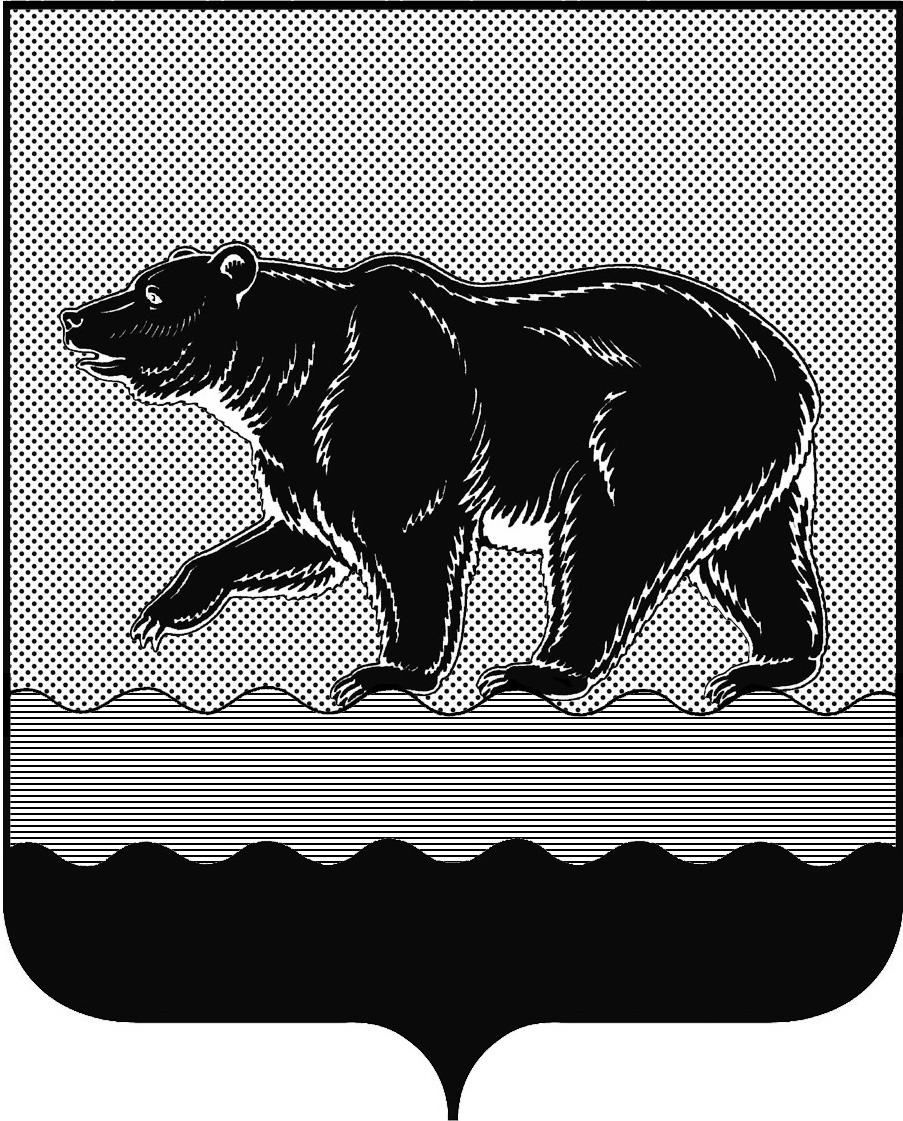 СЧЁТНАЯ ПАЛАТАГОРОДА НЕФТЕЮГАНСКА16 микрорайон, 23 дом, помещение 97, г. Нефтеюганск, 
Ханты-Мансийский автономный округ - Югра (Тюменская область), 628310  тел./факс (3463) 20-30-55, 20-30-63 E-mail: sp-ugansk@mail.ru www.admugansk.ru Заключение на проект изменений в муниципальную программу 
города Нефтеюганска «Развитие физической культуры и спорта в городе Нефтеюганске»Счётная палата города Нефтеюганска на основании статьи 157 Бюджетного кодекса Российской Федерации, Положения о Счётной палате города Нефтеюганска, утверждённого решением Думы города Нефтеюганска от 27.09.2011 № 115-V, рассмотрев проект изменений в муниципальную программу города Нефтеюганска «Развитие физической культуры и спорта в городе Нефтеюганске» (далее по тексту – проект изменений), сообщает следующее:1. При проведении экспертно-аналитического мероприятия учитывалось наличие экспертизы проекта изменений в муниципальную программу:1.1. Департамента финансов администрации города Нефтеюганска на предмет его соответствия бюджетному законодательству Российской Федерации и возможности финансового обеспечения её реализации из бюджета города Нефтеюганска.1.2. Департамента экономического развития администрации города Нефтеюганска на предмет соответствия:- муниципальной программы Порядку принятия решения о разработке муниципальных программ города Нефтеюганска, их формирования, утверждения и реализации, утверждённому постановлением администрации города Нефтеюганска от 18.04.2019 № 77-нп «О модельной муниципальной программе города Нефтеюганска, порядке принятия решения о разработке муниципальных программ города Нефтеюганска, их формирования, утверждения и реализации» (далее по тексту – Порядок от 18.04.2019 
№ 77-нп);- программных мероприятий целям муниципальной программы;- сроков её реализации задачам;- целевых показателей, характеризующих результаты реализации муниципальной программы, показателям экономической, бюджетной и социальной эффективности;- требованиям, установленным нормативными правовыми актами в сфере управления проектной деятельностью.	2. Предоставленный проект изменений соответствует Порядку от 18.04.2019 № 77-нп.	3. Проектом изменений планируется увеличить объём финансирования муниципальной программы в 2021 году за счёт средств окружного бюджета на 1 520,000 тыс. рублей.3.1. В рамках реализации подпрограммы 1 «Развитие системы массовой физической культуры, подготовки спортивного резерва и спорта высших достижений» ответственный исполнитель – комитет физической культуры и спорта администрации города Нефтеюганска планирует перераспределить средства с основного мероприятия 1.1. «Создание условий в городе Нефтеюганске, ориентирующих граждан на здоровый образ жизни посредством занятий физической культурой и спортом, популяризация массового спорта» на основное мероприятие 1.3. «Подготовка спортивного резерва и спорта высших достижений» в сумме 279,400 тыс. рублей.  3.2. По основному мероприятию 2.1 «Укрепление материально-технической базы учреждений сферы физической культуры и спорта» подпрограммы 2 «Развитие материально-технической базы и спортивной инфраструктуры» увеличить расходы ответственному исполнителю – комитету физической культуры и спорта администрации города Нефтеюганска на реализацию наказов избирателей депутатам Думы Ханты-Мансийского автономного округа – Югры за счёт средств бюджета автономного округа в сумме 1 520,000 тыс. рублей, в том числе на:- приобретение оргтехники, компьютерной техники, мебели, в сумме 1 100,000 тыс. рублей, для МБУ «Спортивная школа олимпийского резерва по единоборствам»;- приобретение мебели, в сумме 300,000 тыс. рублей, для МБУ «Спортивная школа олимпийского резерва «Спартак»;- приобретение новогодних костюмов в сумме 47,625 тыс. рублей, наградной и сувенирной продукции в сумме 72,375 тыс. рублей, для МАУ «Спортивная школа олимпийского резерва «Сибиряк». 4. Финансовые показатели, содержащиеся в проекте изменений, соответствуют расчётам, предоставленным на экспертизу. На основании вышеизложенного, по итогам проведения финансово-экономической экспертизы, замечания и предложения отсутствуют, предлагаем направить проект изменений на утверждение. Председатель                                                                                         С.А. Гичкина Исх. СП-162 -1 от 12.04.2021